Universidad Europea Miguel de CervantesDepartamento de Ciencias de la Salud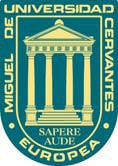 TESIS DOCTORALTÍTULO DE LA TESIS DOCTORALNombre Apellido1 Apellido2 del autorValladolid, añoUniversidad Europea Miguel de CervantesDepartamento de Ciencias de la SaludTESIS DOCTORALTÍTULO DE LA TESIS DOCTORALNombre Apellido1 Apellido2 del autorDirigida por:Nombre Apellido1 Apellido2Nombre Apellido1 Apellido2Valladolid, añoDedicatoriaAGRADECIMIENTOSPRODUCCIÓN CIENTÍFICA DERIVADA DE LA TESISÍNDICE DE CONTENIDOSÍNDICE DE TABLAS Y FIGURASABREVIATURASRESUMENABSTRACTCUERPOREFERENCIASANEXOS